L'association LANGAGES vous propose
Les 23 et 24 octobre 2021Salle à préciser : agglomération nantaiseAvec la CNV, 
la Culpabilité c’est fini !Le plus grand danger est de s’identifier
 à ces personnages intérieurs    Jung
La culpabilité, ce mal récurent qui nous ronge, colore en noir nos élans et finit par nous empêche d’agir, d’être, d’être soi-même. Comment quitter ce mouvement irrépressible, alimenté pas des jugements sur soi-même souvent inconscients ?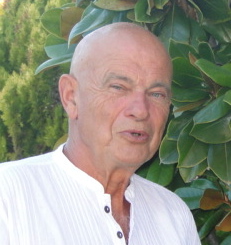 Or ce que j’ai fait qui ne me convient pas, je l’ai fait !Et si je l’ai fait c’était pour nourrir, satisfaire un besoin !Durant ce stage nous revivrons ces situations en « démélangeant » (cf Thomas d’Ansembourg) ce qui se passe dans ces deux parties de moi qui sont en jeu à ce moment-là. Ainsi, j’aurais toujours en moi le choix de faire ou ne pas faire, et toujours en conscience avec le meilleur de moi.Bien sûr l’auto-empathie sera l’outil principal qui nous accompagnera et nous permettra de toucher, comprendre, aimer ces parties de moi. Comme le travail sur les pistes de danse, les jeux de rôle se font avec un accompagnant, ce sera une nouvelle occasion pour chacun(e) de perfectionner sa qualité d’écoute, d’attention et de présence à soi et à l’autre. Animé par Jean Daniel PERRINDurée du stage : 2 jours  de 9h30 à 17h30,Pré-requis : Avoir suivi les 4 journées d’introductionTarif : Libre en conscience. Indication : entre 35€ (pour les frais) et le tarif habituel 150€.Convention de formation institution (avec facture et attestation) : 2 j    500 €L’inscription ne sera effective qu’à réception du chèque ou de la convention correspondante.  
Adhésion année 2021 : 1 pers 15€ - (Couple 25 €/étudiants<25ans et chômage 5€)Renseignements :    Langages 06 71 11 52 98  -  langages.ouest@orange.frInscription : LANGAGES  -  4 avenue de toutes joies – 44000 Nantes – Bulletin d'Inscription à retourner (à l'adresse ci-dessus)  :Au verso il y a plus de place !Prénom Nom : 	Adresse/Ville :	Courriel/Mail : 	Téléphone	 :		      Profession :Entreprise ou établissement : 			(si prise en charge convention de formation) Je réserve ….  place(s) au séminaire de perfectionnement CNV (la culpabilité …) Je joins mon chèque de                  €  +  15/25/5€ pour l'adhésion pour la saison 2021 J'accepte    je ne souhaite pas que mes coordonnées numériques (mail) figurent sur la liste distribuée aux participant(e)s